【全环境立德树人】用英语讲好中国故事，向世界传播中国声音——桓台县红莲湖学校汇报展演用英语讲好中国故事向世界传播中国声音桓台县红莲湖学校汇报展演为深入贯彻习近平新时代中国特色社会主义思想，落实“增强文化自信，建设社会主义文化强国”的具体要求，传承和弘扬中华优秀文化，引导学生用英语讲好中国故事，展现真实、立体、全面的中国，桓台县红莲湖学校初中部组织了“用英语讲好中国故事，向世界传播中国声音”学生英语素养展演活动。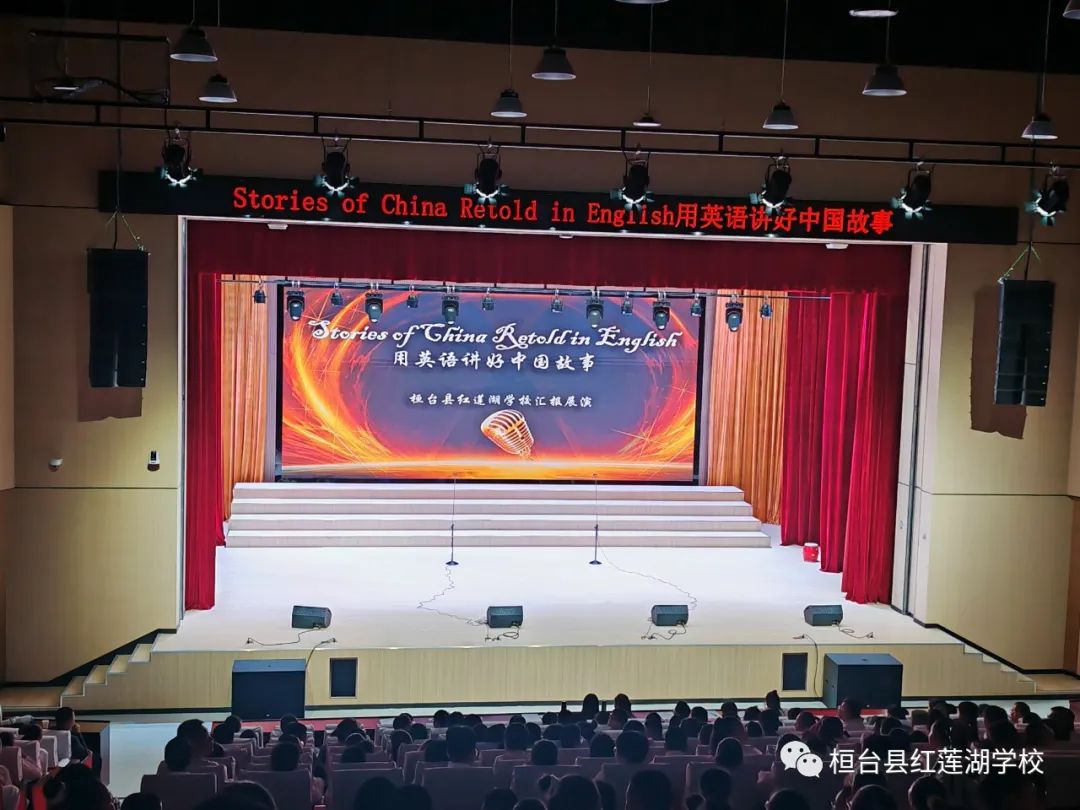 展演节目丰富多彩，包括英语歌曲、配音、演讲、讲故事、话剧等。参演同学使出浑身解数，用一个个精彩的节目展现出他们英语学习的成果。一、歌曲Mid Autumn's Moon中秋节是中国传统的重要节日之一，它不仅代表了中国传统文化的魅力，也象征着人们对团圆和美好生活的向往。二、配音The CPC with You Along the Way回顾中国共产党的奋斗历程，一代代共产党人前赴后继、舍生忘死，用鲜血和汗水书写了恢弘壮丽的英雄史诗。承载先辈希冀，肩负人民嘱托，我们更要珍惜韶华、不负青春，奋勇前进、笃行不怠，才能更好书写新时代的青春答卷。What's the CPC?振兴中华的呐喊，像春天强劲的闪电撞响嘹亮的雷鸣；建设祖国的宣言，像大海激越的心跳奔腾澎湃的涛声！我们挟雷霆气势把中国建设成为世界文明强国！三、演讲The Great Wall of China长城是中华民族攀登的缩影，也是中华民族文明的象征。它将中国自然地理特色、绵延不息的中华历史文明和中国人令人惊叹的创造力完美融为一体，被列入“世界七大奇迹”。The Meaning of China我所追随的光，是五星红旗的五角星所闪烁的光！七年级9班田翊扬同学用朗诵表达对祖国的爱，祖国的强大令我们自豪！Dragon Boat Festival端午节的起源有许多传说，其中又以纪念屈原投江最为著名。屈原和端午也因此构成了中华民族一个特殊的文化符号。Beijing Opera：有人说,一个民族的古老艺术,终归承载着一个民族特有的生活,更寄托着这个民族根深蒂固、延绵不绝的血脉精魂。在好奇的外国人眼里,京剧是一个神秘而优美的梦境。Taijiquan：太极拳是我国优秀的传统体育项目,凝聚了我国传统文化的精髓,表现了我们祖先追求和平、健康、超然的理想境界,体现了我国传统文化中人与自然发展的高度和谐。四、讲故事The Belt and Road “一带一路”是中国由大到强发展关键阶段的重大决策,是助推我们实现“中国梦”和“世界梦”的重大战略。这也预示着中国角色的新变化:从国际规则的旁观者变为遵循者、再向制定者转变。五、英语话剧Three Visits to the Thatched Cottage从咿呀学语时背唐诗，到童年时讲故事，璀璨的中华文化一直陪伴我们成长。话剧三顾茅庐用英语传播经典，弘扬民族气节。本次英语素养展演活动，为学生创设了展示自我的平台，激发了学生学习英语的兴趣，提升了学生英语核心素养，展现了红莲学子的风采，为校园文化生活增添了一道靓丽的色彩。